Αθήνα, 17.2.17    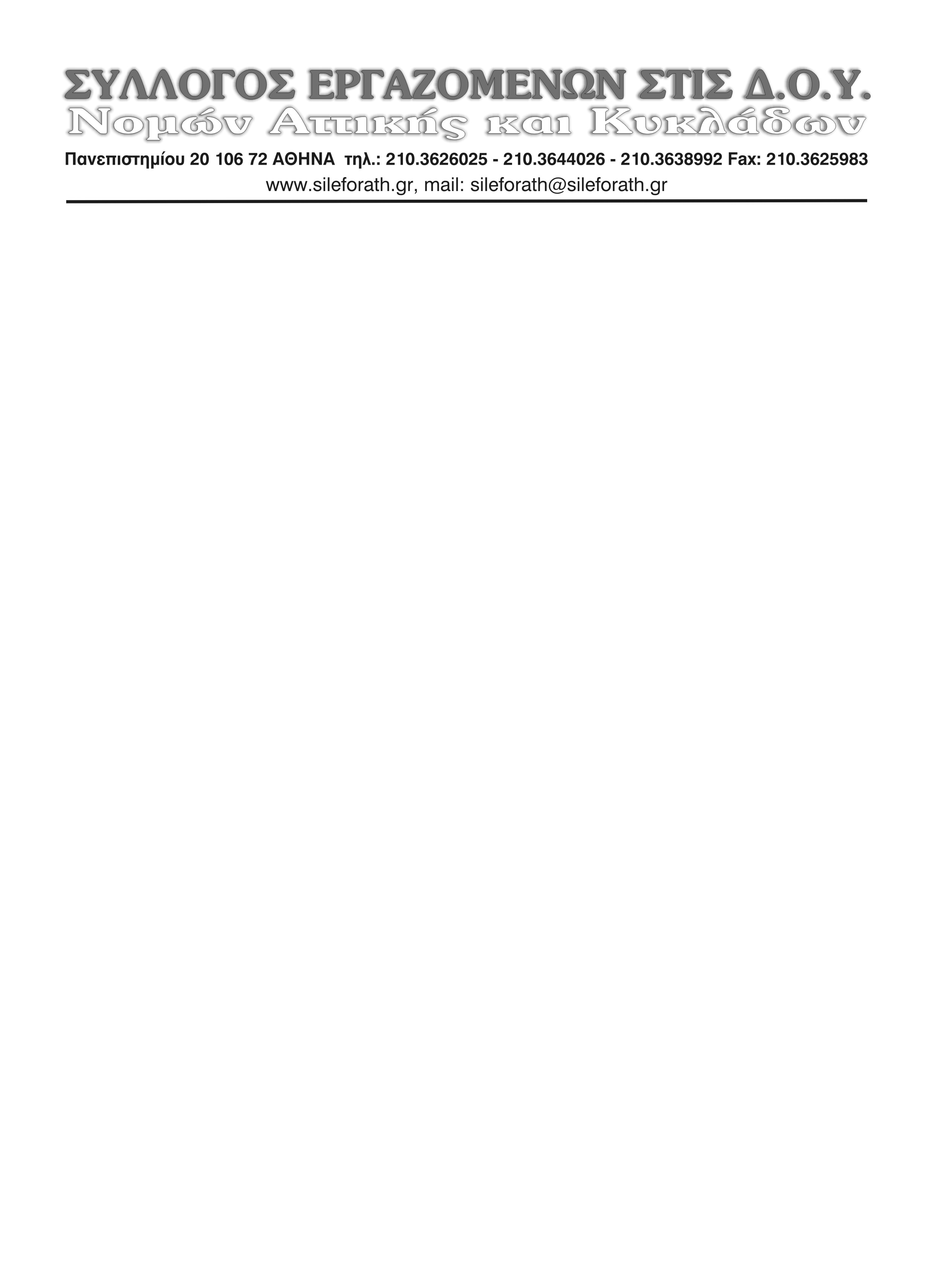 									Αρ. πρωτ:733         ΑΠΟΚΛΕΙΣΜΟΣ ΕΦΟΡΙΩΝ ΠΟΥ ΛΕΙΤΟΥΡΓΟΥΝ ΧΩΡΙΣ ΘΕΡΜΑΝΣΗ ΔΕΛΤΙΟ ΤΥΠΟΥ                     Τα προβλήματα των φορολογικών υπηρεσιών που σχετίζονται με την καθημερινή τους λειτουργία (έλλειψη προσωπικού, υλικοτεχνική υποδομή, μηχανοργάνωση, αναλώσιμα υλικά κλπ) είναι γνωστά. Η κατάσταση αυτή όμως, όχι μόνο δεν βελτιώνεται αλλά αντίθετα προστίθενται νέα προβλήματα που, σε πλήθος περιπτώσεων, καθιστούν αδύνατη την λειτουργία των υπηρεσιών μας.Τελευταίο χαρακτηριστικό παράδειγμα η λειτουργία μεγάλου αριθμού υπηρεσιών χωρίς θέρμανση και η ύπαρξη απαράδεκτων και επικίνδυνων συνθηκών για εργαζομένους και φορολογούμενους. Είναι προφανές ότι η  κατάσταση αυτή δεν μπορεί να συνεχιστεί. Οι μέχρι τώρα διαβεβαιώσεις της πολιτικής και υπηρεσιακής ηγεσίας του ΥΠ.ΟΙΚ. αποδεικνύονται κενές περιεχομένου, γιατί… προφανώς επενδύουν για την επίλυση του προβλήματος στην έλευση του καλοκαιριού.Ως πρώτη αντίδραση στην απαράδεκτη αυτή κατάσταση ο Σύλλογός μας αποφάσισε να προχωρήσει σε 2ωρο αποκλεισμό υπηρεσιών που για μεγάλο χρονικό διάστημα λειτουργούν χωρίς θέρμανση.Συγκεκριμένα προγραμματίζονται αρχικά κινητοποιήσεις για την Δευτέρα 20.2.2017 στη  Δ.Ο.Υ Αγίων Αναργύρων και για την 
Τρίτη 21.2.2017 στη Δ.Ο.Υ Καλλιθέας.Οι κινητοποιήσεις  θα ενταθούν το επόμενο χρονικό διάστημα και για όσο οι υπεύθυνοι αποποιούνται των ευθυνών τουςγια το Διοικητικό Συμβούλιο  Ο Πρόεδρος					Ο Γεν. Γραμματέας  Μέρκος Δημήτριος			   	  Γεωργιόπουλος Διονύσιος